______________________________________________________________________1ª)Castilla la ManchaOrdinaria 20172ª)ZaragozaSeptiembre 20113ª)País vasco Junio 2013                                                                                                                                                   4ª)Pais Vasco Julio 2013Pregunta1a1b1c2a2b3a3b4a4bPuntuación0,750,7511,251,251,251,251,251,25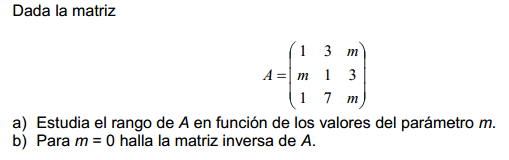 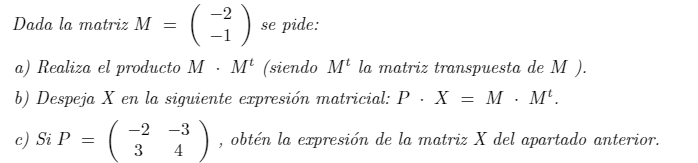 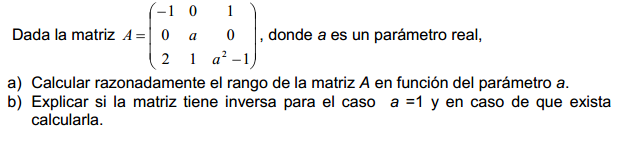 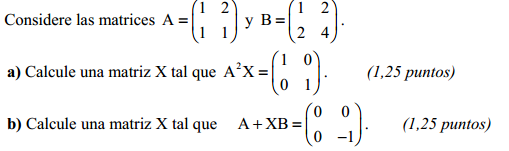 